Обработка изделий: Кромки фанеры закруглены и шлифованы, окрашены. Для окраски элементов из влагостойкой фанеры применяется водно-дисперсионное покрытие, устойчивое к атмосферному и химическому воздействию. На фанерных элементах нанесено стилизованное изображение износостойкими красками на UV-принтере. Финишное покрытие - водно-дисперсионный лак с добавлением биоцидной добавки НАНОСЕРЕБРО.Изделия из металла имеют плавные радиусы закругления и тщательную обработку швов. Для покрытия изделий из стали используется экологически чистое, обладающее хорошей устойчивостью к старению в атмосферных условиях, стабильностью цвета антикоррозийное, выдерживающее широкий диапазон температур, двойное порошковое окрашивание.В целях безопасности все отдельно выступающие детали и резьбовые соединения закрыты пластиковыми колпачками, края болтов закрыты пластиковыми заглушками.Закладные детали опорных стоек – двойное порошковое окрашивание.Соответствие стандартам: Все изделия ТМ СКИФ спроектированы и изготовлены согласно национальному стандарту РФ, а именно ГОСТ Р52169-2012, ГОСТ Р52168-2012.Оборудование изготовлено по чертежам и техническим условиям изготовителя и соответствует требованиям ТР ЕАЭС 042/2017.Паспорт на изделие: на русском языке, согласно ГОСТ Р 52301-2013, раздел 5.Гарантийный срок на изделия 12 месяцевНазначенный срок службы 10 лет.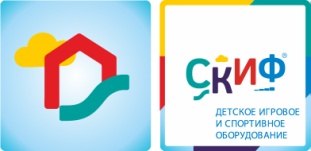 МФ 10.03.10 Джип Сафари с прицепомМФ 10.03.10 Джип Сафари с прицепомМФ 10.03.10 Джип Сафари с прицепомКомплектацияКомплектацияКомплектацияКол-воЕдиница измеренияОснованиеВыполнено из четырёх клеёных брусьев 100х100 мм высота 550 мм и двух брусьев 100х100 высота 675 мм; пол из ламинированной фанеры, с антискользящим покрытием 900х2000 мм толщиной 18 мм.1штЛавкиВыполнены из влагостойкой фанеры толщиной 18 мм, кромки фанеры тщательно шлифованы. Лавки окрашены в белый цвет. Размеры 900х200х18-1шт и  1280х250х18-2шт.3комплектСпинкаСпинка лавки выполнена из влагостойкой фанеры толщиной 18 мм, кромки фанеры тщательно шлифованы. Спинка сиденья окрашена в бежевый цвет. Размеры 900х500х181комплектПолПол выполнен из ламинированной фанеры с антискользящим покрытием 900х2000 мм1штРульРуль выполнен из стальной трубы красного цвета диаметром 22 мм и стальной полосы для крепления 50х51комплектРучкаРучка выполнена из стальной трубы красного цвета диаметром 22 мм и стальных полос для крепления  40х41комплектБортаБорта стилизованы под джип и выполнены из влагостойкой фанеры толщиной 18 мм и состоят  из боковых бортов размером 1115х2420х18 - 2 шт, капот 900х390х18 -1 шт.), передней панели (800х450х18), колес (диаметром 400 мм толщина фанеры 9 мм), на передней панели имеются фары из фанеры толщиной 9 мм, диаметром 120 мм и решетка радиатора  (765х200х9)1комплектГабариты (ДхШхВ), мм2440х980х14502440х980х14502440х980х1450Зона безопасности, мм 5440х39805440х39805440х3980